Заключение №71по результатам проведения анализа исполнения бюджета сельского поселения Большееланского муниципального образования за 1 квартал 2022 года Информация Контрольно-счетной палаты Усольского муниципального района Иркутской области (далее – Контрольно-счетная палата, КСП района) о проверке «Отчета об исполнении бюджета сельского поселения Большееланского муниципального образования» за 1 квартал 2022 года, подготовлена в соответствии с пунктами 1, 2 статьи 157, пунктом 5 статьи 264.2 Бюджетного кодекса Российской Федерации (далее – БК РФ), пункта 2 статьи 9 Федерального закона от 07.02.2011г. №6-ФЗ «Об общих принципах организации и деятельности контрольно-счетных органов субъектов Российской Федерации и муниципальных образований», пунктом 1 статьи 8 Положения «О Контрольно-счетной палате Усольского муниципального района Иркутской области», утвержденного решением Думы Усольского муниципального района Иркутской области от 23.11.2021г. №213, на основании распоряжения председателя КСП района от 20.05.2022г. №39, в рамках проведения оперативного анализа за организацией исполнения бюджета в текущем финансовом году.Информация подготовлена на основании анализа Отчета об исполнении бюджета отчета об исполнении бюджета за 1 квартал 2022 года сельского поселения Большееланского муниципального образования за 1 квартал 2022 года (далее – Отчет об исполнении бюджета за 1 квартал 2022 года), представленного администрацией сельского поселения Большееланского муниципального образования (далее – муниципальное образование).Отчет об исполнении бюджета за 1 квартал 2022 года утвержден постановлением администрации сельского поселения Большееланского муниципального образования от 12.05.2022г. №124, в соответствии с требованиями статьи 264.2 БК РФ, направлен в КСП района 31.05.2022г.Целью проверки исполнения бюджета за 1 квартал 2022 года является определение полноты поступления доходов и иных платежей в бюджет муниципального образования, привлечения и погашения источников финансирования дефицита бюджета, анализ фактических показателей расходования средств бюджета в сравнении с показателями, утвержденными решением о бюджете, а также с исполнением бюджета за аналогичный период 2021 года.В ходе мероприятия был проведен анализ следующих документов:  отчет об исполнении бюджета сельского поселения Большееланского муниципального образования на 1 апреля 2021 года и на 1 апреля 2022 года (форма 0503117);решение Думы сельского поселения Большееланского муниципального образования от 28.12.2021г. №173 «О бюджете сельского поселения Большееланского муниципального образования на 2022 год и на плановый период 2023 и 2024 годов»;решение Думы сельского поселения Большееланского муниципального образования от 24.02.2022г. №190 «О внесении изменений в решение Думы сельского поселения Большееланского муниципального образования от 28.12.2021г. №173 «Об утверждении бюджета сельского поселения Большееланского муниципального образования на 2022 год и на плановый период 2023 и 2024 годов»;приказ сельского поселения Большееланского муниципального образования «О внесении изменений в сводную бюджетную роспись на 2022 год и плановый период 2023 и 2024 годов»;уточненная сводная бюджетная роспись по расходам бюджета сельского поселения Большееланского муниципального образования по состоянию на 1 апреля 2022 года (далее – Сводная бюджетная роспись, СБР);отчет о бюджетных обязательствах (по национальным проектам) (ф.0503128 НП) на 01.04.2022г.;отчет об исполнении бюджета (по национальным проектам) (ф.0503117 НП) на 01.04.2022г.Анализ исполнения муниципального образованияПервоначально на 2022 год решением Думы сельского поселения Большееланского муниципального образования от 28.12.2021г. №173 «О бюджете сельского поселения Большееланского муниципального образования на 2022 год и на плановый период 2023 и 2024 годов» утверждены основные характеристики бюджета:доходы в сумме 32 198,05 тыс. рублей, в том числе объем межбюджетных трансфертов в сумме 22 743,30 тыс. рублей;расходы в сумме 32 670,79 тыс. рублей;размер дефицита в сумме 472,74 тыс. рублей или 5% утвержденного общего годового объема доходов местного бюджета без учета утвержденного объема безвозмездных поступлений.В ходе корректировки бюджет на 2022 год утвержден решением Думы сельского поселения Большееланского муниципального образования от 24.02.2022г. №190 «О внесении изменений в решение Думы сельского поселения Большееланского муниципального образования от 28.12.2021г. №173 «Об утверждении бюджета сельского поселения Большееланского муниципального образования на 2022 год и на плановый период 2023 и 2024 годов» (далее по тексту – решение Думы о бюджете от 24.02.2022г. №190):доходы в сумме 36 528,27 тыс. рублей, в том числе объем межбюджетных трансфертов в сумме 25 563,52 тыс. рублей;расходы в сумме 39 067,43 тыс. рублей;размер дефицита в сумме 2 539,16 тыс. рублей или 23,1% утвержденного общего годового объема доходов местного бюджета без учета утвержденного объема безвозмездных поступлений. С учетом снижения остатков средств на счетах по учету средств местного бюджета размер дефицита составит 1990,93 тыс. рублей или 18,15% утвержденного общего годового объема доходов местного бюджета без учета утвержденного объема безвозмездных поступлений.Основные характеристики бюджета на 2022 год приведены в таблице 1.Таб.1, тыс. рублейВ соответствии с подпунктом 2.1 статьи 217 БК РФ утверждены показатели сводной бюджетной росписи муниципального образования от 21.03.2022г.В соответствии с Порядком составления и ведения сводной бюджетной росписи, изменения в сводную бюджетную роспись внесены своевременно.Анализ исполнения бюджета за 1 квартал 2022 года к аналогичному периоду 2021 года приведен в таблице 2.Таб.2, тыс. рублейДоходы бюджета по состоянию на 01.04.2022г. исполнены в сумме 7 503,30 тыс. рублей или 20,54% от утвержденных бюджетных назначений          (36 528,27 тыс. рублей), по отношению к аналогичному периоду 2021 года исполнение доходной части уменьшено на 7,60 тыс. рублей.Расходы исполнены в сумме 4 485,80 тыс. рублей или 11,48% от утвержденных бюджетных назначений (39 067,43 тыс. рублей), по отношению к аналогичному периоду 2021 года исполнение расходной части уменьшилось на 2 094,20 тыс. рублей.Бюджет по состоянию на 01.04.2022г. исполнен с профицитом в размере 3 017,50 тыс. рублей, при утвержденном годовом дефиците в размере 2 539,16 тыс. рублей.Анализ достоверности показателей Отчета об исполнении бюджета за 1 квартал 2022 годаПри проведении проверки оценивалась достоверность показателей, указанных в Отчете об исполнении бюджета за 1 квартал 2022 года ф.0503117 в графе «Утвержденные бюджетные назначения» с показателями, предусмотренными СБР от 21.03.2022года.  Отклонения данных графы «Утвержденные бюджетные назначения» ф.0503117 от утвержденных бюджетных назначений СБР не выявлены.Оценка исполнения доходной части бюджетаДоходы бюджета утверждены в сумме 36 528,27 тыс. рублей, исполнены по состоянию на 01.04.2022г. в сумме 7 503,30 тыс. рублей или 20,54% к утвержденному плану, таблица 3.Таб.3, тыс. рублейНалоговые и неналоговые доходыСтруктура и анализ исполнения доходов бюджета за 1 квартал 2022 года к аналогичному периоду 2021 года по налоговым и неналоговым доходам приведены в таблице 4.Таб.4, тыс. рублейПо налоговым и неналоговым доходам исполнение за 1 квартал 2022 года составило 3 882,50 тыс. рублей или 35,41% к плану (10 964,75 тыс. рублей). По сравнению с аналогичным периодом прошлого года поступление по налоговым и неналоговым доходам в целом увеличилось на 2 159,50 тыс. рублей.  Удельный вес налоговых и неналоговых доходов в общей сумме исполненных доходов составляет 51,74%.Удельный вес в общей сумме исполнения за 1 квартал 2022 года налоговых и неналоговых доходов составляют:налог на доходы физических лиц (удельный вес 16,25%), который при уточненном плане 1 782,20 тыс. рублей, исполнен в сумме 382,20 тыс. рублей или 21,45%. По сравнению с соответствующим периодом 2021 года (404,70 тыс. рублей) поступление налога на доходы физических лиц уменьшилось на 22,50 тыс. рублей;налоги на товары (работы, услуги), реализуемые на территории РФ (доходы от акцизов на нефтепродукты) (удельный вес 53,76%), которые при уточненном плане 4 902,85 тыс. рублей, исполнены в сумме 1 264,50 тыс. рублей или 25,79%. По сравнению с соответствующим периодом 2021 года (864,50 тыс. рублей), поступление налога увеличилось на 400,00 тыс. рублей;единый сельскохозяйственный налог (удельный вес 6,39%), которые при уточненном плане 350,00 тыс. рублей, исполнены в сумме 150,30 тыс. рублей или 42,94%. В соответствующем периоде 2021 года поступление отсутствовало;налоги на имущество (удельный вес 23,60%), которые при уточненном плане 2320,10 тыс. рублей, исполнены в сумме 555,10 тыс. рублей или 23,93%. По сравнению с соответствующим периодом 2021 года (445,50 тыс. рублей), поступление налога увеличилось на 109,60 тыс. рублей;государственная пошлина в 1 квартале 2022 года не поступала, при уточненном плане 180,00 тыс. рублей. За 1 квартал 2021 года исполнение составило 8,00 тыс. рублей;доходы от использования имущества, находящегося в государственной и муниципальной собственности (удельный вес 1,33%), которые при уточненном плане 81,60 тыс. рублей, исполнены в сумме 20,40 тыс. рублей или 25,0%. По сравнению с соответствующим периодом 2021 года (0,3 тыс. рублей) поступления увеличились на 20,10 тыс. рублей;доходы от продажи материальных и нематериальных активов (удельный вес 98,67%), которые при уточненном плане 1510,00 тыс. рублей, исполнены 100%. В соответствующем периоде 2021 года поступления отсутствовали.Безвозмездные поступленияПо состоянию на 01.04.2022г. безвозмездные поступления исполнены в сумме 3 620,80 тыс. рублей или 14,16% от плановых назначений. В сравнении с аналогичным периодом 2021 года (5 787,90 тыс. рублей) безвозмездные поступления уменьшились на 2 167,10 тыс. рублей.  Удельный вес безвозмездных поступлений в общей сумме исполненных доходов составляет 48,25%.  Структура и анализ исполнения безвозмездных поступлений за 1 квартал 2022 года к аналогичному периоду 2021 года приведены в таблице 5.Таб.5, тыс. рублейНаибольший удельный вес в общей сумме исполнения за 1 квартал 2022 года в структуре безвозмездных поступлений составляют:дотации (удельный вес 97,60%), которые при уточненном плане 14 137,50 тыс. рублей, исполнены в сумме 3 534,00 тыс. рублей или 25,0%. По сравнению с соответствующим периодом 2021 года (5 707,70 тыс. рублей) поступления уменьшились на 2 173,70 тыс. рублей;субвенции (удельный вес 2,39%), которые при уточненном плане 357,60 тыс. рублей, исполнены в сумме 86,80 тыс. рублей или 24,27%, что больше исполнения соответствующего периода 2021 года на 6,6 тыс. рублей. Доходная часть бюджета исполнена в соответствии с Приказом Министерства финансов Российской Федерации от 06.06.2019г. №85н «О порядке формирования и применения кодов бюджетной классификации Российской Федерации, их структуре и принципах назначения».Планирование доходов в 1 квартале 2022 года осуществлено в соответствии с решением Думы о бюджете от 24.02.2022г. №190. Оценка исполнения расходной части бюджетаПервоначально на 2022 год решением Думы сельского поселения Большееланского муниципального образования от 28.12.2021г. №173 «Об утверждении бюджета сельского поселения Большееланского муниципального образования на 2022 год и на плановый период 2023 и 2024 годов» утверждены расходы в сумме 32 670,79 тыс. рублей.  В ходе корректировки бюджет на 2022 год утвержден решением Думы о бюджете от 24.02.2022г. №190 по расходам в сумме 39 067,43 тыс. рублей.  Расходная часть бюджета в течение 1 квартала 2022 года увеличилась на     6 396,64 тыс. рублей или на 19,6% от первоначально принятого бюджета на 2022 год.В соответствии с отчетом об исполнении бюджета за 1 квартал 2022 года исполнение бюджета по расходам составило 4 485,80 тыс. рублей или 11,48% к утвержденным на 01.04.2022 г. плановым назначениям.  В сравнении с аналогичным периодом 2021 года (6 580,00 тыс. рублей) исполнение по расходам уменьшилось на 2 094,20 тыс. рублей.  Анализ исполнения расходов бюджета по разделам бюджетной классификации за 1 квартал 2021, 2022 годов представлен в таблице 6.Таб.6, тыс. рублейПри среднем уровне исполнения общего годового объема расходов бюджета 13,16%, уровень исполнения расходов по разделам классификации расходов составляет от 1,58% до 32,43%.  Отсутствует исполнение по разделам «Физическая культура и спорт», «Обслуживание государственного и муниципального долга».Наиболее низкое исполнение расходов отмечено по разделам: «Национальная экономика» - 1,74%, «Жилищно-коммунальное хозяйство» - 1,58%.  Основная доля расходов местного бюджета по результатам исполнения за 1 квартал 2022 года приходится на разделы: «Общегосударственные вопросы» - 18,29%,«Национальная оборона» - 24,32%,«Образование» - 32,43%, «Культура, кинематография» - 23,02%, «Межбюджетные трансферты общего характера бюджетам бюджетной системы российской федерации» - 25%.Анализ исполнения расходов бюджета по коду видов расходов бюджетной классификации расходов представлен в следующей таблице 7.Таб.7, тыс. рублейВ 1 квартале 2022 года самый высокий уровень исполнения наблюдается по коду видов расходов «Межбюджетные трансферты», который составил 25% показателя сводной бюджетной росписи с изменениями (в 1 квартале 2021 года в сумме 208,60 тыс. рублей). В 1 квартале 2022 года наблюдается снижение расходов на 2 094,20 тыс. рублей (-31,83%) в сравнении с исполнением 1 квартала 2021 года.Анализ реализации муниципальных программВ 2022 году исполнение расходов предусмотрено в рамках 6 муниципальных программ.В общей структуре расходов программные расходы занимают 96,76% от общего объема расходов (39 067,43 тыс. рублей). Первоначально решением Думы сельского поселения Большееланского муниципального образования от 28.12.2021г. №173 «Об утверждении бюджета сельского поселения Большееланского муниципального образования на 2022 год и на плановый период 2023 и 2024 годов» утверждены программные расходы в размере 31 404,59 тыс. рублей. За 1 квартал 2022 года бюджетные назначения увеличены по 4 муниципальной программе на 6 396,64 тыс. рублей, в том числе по муниципальным программам:- «Благоустройство территории сельского поселения Большееланского муниципального образования на 2020 – 2025 годы» бюджетные назначения увеличены на 4 857,85 тыс. рублей; - «Социальный, культурно – спортивный досуг населения сельского поселения Большееланского муниципального образования на 2020 – 2025 годы» бюджетные назначения увеличены на 925,20 тыс. рублей;- «Использование автомобильных дорог общего пользования местного значения и осуществления дорожной деятельности на территории сельского поселения Большееланского муниципального образования на 2020 – 2025 годы» бюджетные назначения уменьшены на 180,79 тыс. рублей;- «Формирование устойчивой экономической базы сельского поселения Большееланского муниципального образования на 2022 – 2025 гг.» бюджетные назначения увеличены на 794,38 тыс. рублей.Общий объем бюджетных ассигнований на реализацию 6 муниципальных программ на 2022 год с учетом изменений утвержден в сумме 37 801,23 тыс. рублей. В 1 квартале 2022 года на реализацию программ направлено 4 398,99 тыс. рублей или 11,64% от плановых назначений. В аналогичный период 2021 года исполнение расходов на реализацию муниципальных программ составило 6 550,34 тыс. рублей или 23% от плановых назначений (28 222,05 тыс. рублей). Исполнение муниципальных программ сельского поселения Большееланского муниципального образования за 1 квартал 2022 года представлено в таблице 8.Таб.8, тыс. рублейИсполнение плановых назначений в разрезе муниципальных программ представлено в таблице 9.Таб.9, тыс. рублейВ отчетном периоде не осуществлялось исполнение расходов по 1 муниципальной программе, что составляет 17% общего количества программ. На уровне 0,1% - 10% исполнены расходы по 3 муниципальным программам (50%), на уровне 20,1% - 25% - по 2 муниципальным программам (33%).В 1 квартале 2022 года не осуществлялось исполнение расходов по причине планирования мероприятий во 2, 3 кварталах текущего года по муниципальной программе «Формирование комфортной городской среды на территории сельского поселения Большееланского муниципального образования на 2018 – 2024 годы». В 1 квартале 2022 года на низком уровне (менее 10%) исполнены расходы по муниципальным программам:- «Использование автомобильных дорог общего пользования местного значения и осуществления дорожной деятельности на территории сельского поселения Большееланского муниципального образования на 2020 – 2025 годы» - 180,60 тыс. рублей, или 1,75% плановых показателей (в аналогичном периоде прошлого года кассовое исполнение составило 2020,99 тыс. рублей или 19,25%);- «Безопасность населения сельского поселения Большееланского муниципального образования на 2020 – 2024 годы» - 2,78 тыс. рублей, или 1,69% плановых показателей (в аналогичном периоде прошлого года кассовое исполнение составило 32,05 тыс. рублей или 19,52%);- «Благоустройство территории сельского поселения Большееланского муниципального образования на 2020 – 2025 годы» - 130,00 тыс. рублей, или 2,01% плановых показателей (в аналогичном периоде прошлого года кассовое исполнение составило 620,60 тыс. рублей или 38,8%). Самый высокий процент исполнения (более 25%) сложился по муниципальным программам:- «Социальный, культурно – спортивный досуг населения сельского поселения Большееланского муниципального образования на 2020 – 2025 годы» - 1 851,83 тыс. рублей, или 22,77% плановых показателей (в аналогичном периоде прошлого года кассовое исполнение составило 1 696,20 тыс. рублей или 23,57%);- «Формирование устойчивой экономической базы сельского поселения Большееланского муниципального образования на 2022 – 2025 гг.» - 2 233,78 тыс. рублей, или 20,34% плановых показателей (в аналогичном периоде прошлого года кассовое исполнение составило 2 129,93 тыс. рублей или 20,88%).В соответствии с пунктом 2 статьи 179 БК РФ объем бюджетных ассигнований на финансовое обеспечение реализации муниципальных программ утверждается решением Думы о бюджете.КСП района отмечает, что объем финансового обеспечения, утвержденного в муниципальных программах по муниципальной программе «Формирование устойчивой экономической базы сельского поселения Большееланского муниципального образования на 2022 – 2025 гг.» не соответствует объему бюджетных ассигнований на финансовое обеспечение реализации муниципальной программы, утвержденному решением Думы о бюджете от 24.02.2022г. №190 по итогу 1 квартала 2022 года.Таб.10, тыс. рублейВ соответствии с абзацем 3 пунктом 2 статьи 179 БК РФ изменения в ранее утвержденные муниципальные программы подлежат приведению в соответствие с решением о бюджете не позднее трех месяцев со дня вступления его в силу.КСП района обращает внимание на необходимость приведения объемов финансового обеспечения муниципальной программы «Формирование устойчивой экономической базы сельского поселения Большееланского муниципального образования на 2022 – 2025 гг.» в соответствие с бюджетными ассигнованиями, утвержденными решением Думы сельского поселения Большееланского муниципального образования. Реализация национальных проектовВ 2022 году в бюджете Большееланского муниципального образования на реализацию национального проекта «Жилье и городская среда» (региональный проект «Формирование комфортной городской среды») предусмотрены расходы в общей сумме 1 749,00 тыс. рублей, в том числе:- 14,70 тыс. рублей местный бюджет;- 352,31 тыс. рублей федеральный бюджет;- 1 381,98 тыс. рублей областной бюджет.Национальный проект реализуется в рамках муниципальной программы «Формирование комфортной городской среды на территории сельского поселения Большееланского муниципального образования на 2018 – 2024 годы». В бюджете муниципального образования утверждены бюджетные ассигнования на реализацию национальных проектов в сумме 1749,00 тыс. рублей на следующие мероприятия:•	по благоустройству территории «Аллея Декабристов» заключен муниципальный контракт от 18.10.2021г.  №3/2021 на сумму 1 584,82 тыс. рублей с ООО «Дороги и клининг»;•	на приобретение декоративного мостика и информационных стендов, заключен контракт от 22.11.2021г. №7 на сумму 164,17 тыс. рублей с ООО «Никола». Исполнение по мероприятиям национальных проектов на 01.04.2022г. отсутствует.По состоянию на 01.04.2022г. по данным отчета об исполнении бюджета (по национальным проектам) (ф.0503117-НП) бюджетные назначения не исполнены. Непрограммные направления деятельностиРешением Думы о бюджете от 24.02.2022г. №190 бюджетные ассигнования на осуществление непрограммных направлений деятельности на 2022 год предусмотрены по следующим направлениям:«Субвенция на выполнение передаваемых полномочий субъектов Российской Федерации на осуществление областного государственного полномочия по определению перечня должностных лиц органов местного самоуправления» в сумме 0,70 тыс. рублей;«Субвенция бюджетам сельских поселений на осуществление первичного воинского учета на территориях, где отсутствуют военные комиссариаты» в сумме 356,90 тыс. рублей; «Обеспечение проведение выборов и референдумов» в сумме 908,60 тыс. рублей.По состоянию на 1 апреля 2022 года бюджетные ассигнования на их реализацию сводной бюджетной росписью предусмотрены в объеме 1 266,20 тыс. рублей, или 3,2% общего объема расходов бюджета.По состоянию на 1 апреля 2022 года расходы на реализацию непрограммных направлений деятельности исполнены в сумме 86,80 тыс. рублей, или 6,86% плановых показателей, за аналогичный период 2021 года – 80,20 тыс. рублей, или 23,3% соответственно. Анализ исполнения расходов бюджета по непрограммным направлениям деятельности представлен в следующей таблице 11.Таб.11, тыс. рублейВ рамках непрограммных расходов наибольшую долю занимают расходы на обеспечение проведение выборов и референдумов – 71,76%. В анализируемом периоде кассовое исполнение отсутствует. «Субвенция бюджетам поселений на осуществление первичного воинского учета на территориях, где отсутствуют военные комиссариаты» расходы составили в сумме 86,80 тыс. рублей или 24,32% от плановых назначений.«Субвенция на выполнение передаваемых полномочий субъектов Российской Федерации на осуществление областного государственного полномочия по определению перечня должностных лиц органов местного самоуправления» расходы отсутствовали.Публичные нормативные обязательстваСтатьей 7 решения Думы от 28.12.2021г. №173 утвержден общий объем бюджетных ассигнований, направляемых на исполнение публичных нормативных обязательств на 2022 год в сумме 132,70 тыс. рублей на выплаты пенсии муниципальным служащим за выслугу лет. В текстовой части решении Думы о бюджете от 28.12.2021г. №173  (в редакции решения Думы о бюджете от 24.02.2022г. №190) следует исключить статью 7 об утверждении общего объема бюджетных ассигнований, направляемых на исполнение публичных нормативных обязательств, предусмотренных на выплату пенсии за выслугу лет муниципальным служащим. Так как в соответствии со ст. 6 БК РФ публичные нормативные обязательства, это - публичные обязательства перед физическим лицом, подлежащие исполнению в денежной форме в установленном соответствующим законом, иным нормативным правовым актом размере или имеющие установленный порядок его индексации, за исключением выплат физическому лицу, предусмотренных статусом государственных (муниципальных) служащих.В анализируемом периоде расходы по выплатам на публичные нормативные обязательства осуществлялись в сумме 53,65 тыс. рублей. Решением Думы о бюджете от 24.02.2022г. №190 в приложении №5 по расходам, публичные-нормативные обязательства уточнены по коду вида расходов (КВР) и отражены по КВР 320, в соответствии с которым отражаются расходы на выплату гражданам пособий, компенсаций и иных социальных выплат, не отнесенных к публичным нормативным обязательствам Использование средств резервного фондаВ соответствии со статьей 81 БК РФ и статьей 8 решения Думы о бюджете от 28.12.2021г. №173 утвержден размер резервного фонда администрации муниципального образования на 2022 год в размере 30,00 тыс. рублей, что составляет 0,02% от общего объема утвержденных расходов бюджета (39 067,43 тыс. рублей). Размер резервного фонда администрации муниципального образования не превышает ограничений, установленных частью 3 статьи 81 БК РФ. Согласно Отчету об исполнении бюджета за 1 квартал 2022 года расходы за счет средств резервного фонда не производились.Использование средств дорожного фондаРешением Думы о бюджете от 24.02.2022г. №190 объем бюджетных ассигнований дорожного фонда муниципального образования утвержден на 2022 год в сумме 10 315,54 тыс. рублей.Согласно Отчету об исполнении бюджетных ассигнований муниципального дорожного фонда на 01.04.2022г. утвержденный объем бюджетных ассигнований составил 10 315,54 тыс. рублей (в том числе неиспользованные бюджетные ассигнования 2021 года в сумме 109,19 тыс. рублей), из которых использовано в 1 квартале 2022 года 180,60 тыс. рублей или 1,75% от утвержденного объема.Осуществлены расходы по содержанию дорог общего пользования муниципального образования.По состоянию на 01.04.2022 г. остаток бюджетных ассигнований дорожного фонда составил 10 134,94 тыс. рублей.Анализ долговой политики. Источники финансирования дефицита бюджетаВ соответствии со статьей 9 решения Думы о бюджете от 24.02.2022г. №190 верхний предел муниципального внутреннего долга по состоянию на 1 января 2023 года определен в размере 548,23 тыс. рублей, в том числе верхний предел долга по муниципальным гарантиям – 0 тыс. рублей.Источниками финансирования дефицита бюджета утверждены:кредиты от кредитных организаций в сумме 548,23 тыс. рублей (технический дефицит для выравнивания бюджета муниципального образования);изменение остатков средств в сумме 1 990,93 тыс. рублей;увеличение остатков средств бюджетов в сумме 37 076,50 тыс. рублей;уменьшение остатков средств бюджетов в сумме 33 026,77 тыс. рублей.В отчетном периоде муниципальное образование бюджетные кредиты из областного бюджета не получал, за кредитами от кредитных организаций не обращалось. По состоянию на 01.04.2022г. бюджет исполнен с профицитом в размере 3 017,47 тыс. рублей, при утвержденном годовом дефиците в размере 2 539,16 тыс. рублей.Выводы:1. Бюджет Большееланского муниципального образования за 1 квартал 2022 года исполнялся в соответствии с требованиями и нормами действующего бюджетного законодательства РФ, Иркутской области и решением Думы о бюджете от 24.02.2022г. №190.2. Отклонений по ф.0503117 в графе «Утвержденные бюджетные назначения» от утвержденных бюджетных назначений СБР от 21.03.2022г. не установлено.3. Согласно данным Отчета об исполнении бюджета муниципального образования за 1 квартал 2022 года доходы бюджета по состоянию на 01.04.2022 года исполнены в сумме 7 503,30 тыс. рублей или 20,54% от утвержденных бюджетных назначений (36 528,27 тыс. рублей), по отношению к аналогичному периоду 2021 года исполнение доходной части уменьшено на 7,60 тыс. рублей.4. Исполнение бюджета по расходам составило в сумме 4 485,80 тыс. рублей или 11,48% от утвержденных бюджетных назначений (39 067,43 тыс. рублей), по отношению к аналогичному периоду 2021 года исполнение расходной части уменьшилось на 2 094,20 тыс. рублей. При среднем уровне исполнения общего годового объема расходов бюджета муниципального образования 13,16%, уровень исполнения расходов по разделам классификации расходов составляет от 1,58% до 25%. Наиболее низкое исполнение расходов отмечено по разделам (0500) «Жилищно-коммунальное хозяйство» - 0,92%, (1400) «Межбюджетные трансферты общего характера бюджетам бюджетной системы российской федерации» - 25%. Основная доля расходов местного бюджета по результатам исполнения за 1 квартал 2022 года приходится на разделы: «Общегосударственные вопросы» - 44,1%, «Культура, кинематография» - 39,61%. 5. В 2022 году исполнение расходов предусмотрено в рамках 6 муниципальных программ. В общей структуре расходов программные расходы занимают 96,75% от общего объема расходов (39 067,43 тыс. рублей). Общий объем бюджетных ассигнований на реализацию муниципальных программ на 2022 год с учетом изменений утвержден в сумме 37 801,23 тыс. рублей. В 1 квартале 2022 года на реализацию программ направлено 4 398,99 тыс. рублей или 11,64% от плановых назначений. КСП района отмечает, что по состоянию на 01.04.2022 г. не начато финансирование по муниципальной программе (16% от общего количества программ) «Формирование комфортной городской среды на территории сельского поселения Большееланского муниципального образования на 2018 – 2024 годы». 6. Исполнение расходов по непрограммным направлениям деятельности в 1 квартале 2022 года составило 86,80 тыс. рублей или 6,86% от плановых назначений 1266,20 тыс. рублей. 7. Согласно Отчету об исполнении бюджетных ассигнований муниципального дорожного фонда на 01.04.2022г. утвержденный объем бюджетных ассигнований составил 10 315,54  тыс. рублей (в том числе неиспользованные бюджетные ассигнования 2021 года в сумме 109,19 тыс. рублей), из которых использовано в 1 квартале 2022 года 180,60 тыс. рублей или 1,75% от утвержденного объема.Предложения Контрольно-счетной палаты:В соответствии с Приказом Минфина России от 06.06.2019г. №85н «О Порядке формирования и применения кодов бюджетной классификации Российской Федерации, их структуре и принципах назначения»:- в приложении №1 к Отчету об исполнении бюджета привести в соответствие коды дохода бюджетной классификации, наименование подгрупп доходов;- в приложении №2 к Отчету об исполнении бюджета привести в соответствие коды классификации расходов бюджетов (20 знаков) в части исключения кода классификации сектора государственного управления, распределения бюджетных ассигнований по разделам, подразделам, целевым статьям и видам расходов классификации расходов бюджета;- в приложении №3 к Отчету об исполнении бюджета привести в соответствие наименование разделов расходов бюджета. - дополнить Отчету об исполнении бюджета приложением «Источники внутреннего финансирования дефицита бюджета сельского поселения Большееланского муниципального образования на 2022 год».В сводной бюджетной росписи от 21.03.2022 года по строке (0503 7500000000) следует указать наименование муниципальной программы «Формирование комфортной городской среды на территории сельского поселения Большееланского муниципального образования на 2018 – 2024 годы».   В текстовой части решения Думы о бюджете от 28.12.2021г. №173  (в редакции решения Думы о бюджете от 24.02.2022г. №190) следует исключить статью 7 об утверждении общего объема бюджетных ассигнований, направляемых на исполнение публичных нормативных обязательств, предусмотренных на выплату пенсии за выслугу лет муниципальным служащим.В нарушение пункта 2 постановления от 12.05.2022г. №124 «Об утверждении исполнения бюджета сельского поселения Большееланского муниципального образования за 1 квартал 2022 года» постановление не размещено на официальном сайте администрации в информационно-телекоммуникационной сети «Интернет». КСП района обращает внимание на необходимость приведения объемов финансового обеспечения муниципальной программы «Формирование устойчивой экономической базы сельского поселения Большееланского муниципального образования на 2022 – 2025 гг.» в соответствие с бюджетными ассигнованиями, утвержденными решением Думы сельского поселения Большееланского муниципального образования. Контрольно-счетная палата Усольского муниципального района Иркутской области на основании проведённого анализа представленных администрацией документов по исполнению бюджета за 1 квартал 2022 года, рекомендует администрации сельского поселения Большееланского муниципального образования  учесть вышеуказанные замечания в Отчете об исполнении бюджета за полугодие 2022 года.И.о. председателяКонтрольно-счетной палатыУсольского муниципального районаИркутской области					     		         С.Ю. ПоповаИсполнитель главный специалист в аппарате КСП Новоселова А.А.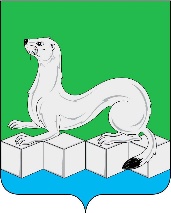 Контрольно – счетная палатаУсольского муниципального районаИркутской области665479, Российская Федерация, Иркутская область, Усольский муниципальный район, Белореченское муниципальное образование, рп.Белореченский, здание 100тел./факс (839543) 3-60-86. Е-mail: kspus21@mail.ruОКПО 75182332, ОГРН 1213800025361, ИНН 3801154463 КПП 380101001от 15.06.2022г. № 175на №________ от________________Главе, Председателю ДумыБольшееланского муниципального образованияБуздыгану М.С.ПоказателиРешение Думы от 28.12.2021г. №173Решение Думы от 24.02.2022г. №190Сводная бюджетная росписьОтклонение в сумме гр.3-гр.212345Доходы, в том числе:32198,0536528,274330,22Налоговые и неналоговые доходы, из них:9454,7510964,751510-налоговые доходы9373,29373,20-неналоговые доходы81,551591,551510Безвозмездные поступления 22743,325563,522820,22Расходы 32670,7939067,4339067,436396,64Дефицит (-) / Профицит (+)472,742539,162066,42%523,118,1ПоказателиУтвержденные бюджетные назначения (с учетом изменений на 01 апреля)Утвержденные бюджетные назначения (с учетом изменений на 01 апреля)Исполнено за январь-мартИсполнено за январь-март% исп.к плануФакт 2022г.к факту 2021г.Показатели2021 год2022 год2021 год2022 год% исп.к плануФакт 2022г.к факту 2021г.123456=5/3*1007=5-4Доходы, в том числе:23658,0036528,277510,907503,3020,54-7,6Налоговые и неналоговые доходы, из них:8146,0010964,751723,003882,5035,412159,5налоговые доходы8064,409373,201722,702352,1025,09629,4неналоговые доходы81,601591,550,301530,4096,161530,1Безвозмездные поступления 15512,0025563,525787,903620,8014,16-2167,1Расходы 28566,2039067,4365804485,8011,48-2094,2Дефицит (-) / Профицит (+)-4908,20-2539,16930,903017,50хх% 60,2523,1ххххНаименование доходаПлановые назначения 2022 годИсполнение за 1 кварталИсполнение за 1 кварталИсполнение за 1 кварталИсполнение за 1 кварталОтклонение 2022/2021Отклонение 2022/2021Наименование доходаПлановые назначения 2022 год2022 год2022 год2021 год2021 годсумма%Наименование доходаПлановые назначения 2022 годсумма% к прогнозусумма% исполнениясумма%Всего доходов36528,277503,320,547510,931,75-7,699,90Налоговые и неналоговые доходы10964,753882,535,41172321,152159,5225,33налоговые доходы9373,22352,125,091722,721,36629,4136,54неналоговые доходы1591,551530,496,160,30,371530,1в 510 разБезвозмездные поступления 25563,523620,814,165787,937,31-2167,162,56Наименование доходаПлановые назначения доходов на 2022 год Исполнение за 1 квартал Исполнение за 1 квартал Исполнение за 1 квартал Исполнение за 1 квартал Исполнение за 1 квартал Отклонение2022/2021Отклонение2022/2021Наименование доходаПлановые назначения доходов на 2022 год 2022 год2022 год2022 год2021 год2021 годОтклонение2022/2021Отклонение2022/2021Наименование доходаПлановые назначения доходов на 2022 год суммадоля, %% исполн.Суммадоля, %сумма%Налоговые доходы, из них:9373,22352,125,091723629,1136,51Налог на доходы физических лиц1782,2382,216,2521,45404,723,49-22,594,44Акцизы по подакцизным товарам (продукции), производимым на территории РФ4902,851264,553,7625,79864,550,17400146,27Налоги на совокупный доход, в том числе350150,36,3942,940-150,3-Единый сельскохозяйственный налог350150,36,3942,940-150,3-Налоги на имущество2320,1555,123,6023,93445,525,86109,6124,60- налог на имущество физических лиц9048,78,7754,118,61,9340,1в 5,6 раз- земельный налог2230,1506,491,2322,71436,998,0769,5115,91Государственная пошлина18000-80,46-8-Неналоговые доходы, из них:1591,551530,496,160,31530,1в 510 разДоходы от использования имущества, находящегося в гос. и мун. собственности81,620,41,3325,000,310020,1в 68 разДоходы от продажи материальных и нематериальных активов1510151098,67100,000-1510-Наименование доходаПлановые назначения доходов на 2022 годИсполнение за 1 квартал Исполнение за 1 квартал Исполнение за 1 квартал Исполнение за 1 квартал Исполнение за 1 квартал Отклонение2022/2021Отклонение2022/2021Наименование доходаПлановые назначения доходов на 2022 год2022 год2022 год2022 год2021 год2021 годОтклонение2022/2021Отклонение2022/2021Наименование доходаПлановые назначения доходов на 2022 годсуммадоля, %% исполн.суммадоля, %сумма%Безвозмездные поступления, из них:25563,523620,814,165787,9-2167,162,5дотации14137,5353497,6025,005707,798,61-2173,761,9субсидии11068,420---0-субвенции357,686,82,4024,2780,21,396,6108,2Наименование показателяИсполнено за 1 кв. 2021г.Пер.план на 2022г. Уточн. План на01.04.2022г.(ф.0503117)Испол.за 1 кв. 2022г.Исполнение за 1 кв. 2022годаИсполнение за 1 кв. 2022годаИсполнение за 1 кв. 2022годаИсполнение за 1 кв. 2022годаНаименование показателяИсполнено за 1 кв. 2021г.Пер.план на 2022г. Уточн. План на01.04.2022г.(ф.0503117)Испол.за 1 кв. 2022г.к показателям 1кв.2021г.к показателям 1кв.2021г.к уточн. плану на 01.04.2022г.к уточн. плану на 01.04.2022г.Наименование показателяИсполнено за 1 кв. 2021г.Пер.план на 2022г. Уточн. План на01.04.2022г.(ф.0503117)Испол.за 1 кв. 2022г.суммагр.5-гр.2%суммагр.4-гр.5%123456789Расходы бюджета, всего658032670,7939067,44485,8-2094,268,1734581,611,48Общегосударственные вопросы1916,610085,5410808,91978,361,7103,228830,618,29Национальная оборона80,2356,9356,986,86,6108,23270,124,32Национальная безопасность и правоохранительная деятельность32,1134,2134,22,9-29,29,03131,32,16Национальная экономика202410528,5810397,7180,6-1843,48,9210217,11,74Жилищно-коммунальное хозяйство620,63348,358206,2130-490,620,958076,21,58Образование16,740,355,5181,3107,7837,532,43Культура, кинематография1632,86997,647717,61776,7143,9108,815940,923,02Социальная политика48,4163,56352,957,18,7117,98295,816,18Физическая культура и спорт-414,700-14,7-Обслуживание государственного и муниципального долга-1100-1-Межбюджетные трансферты общего характера бюджетам бюджетной системы российской федерации208,61010,721021,8255,446,8122,44766,425,00Наименование Утверждено СБР с изменениями на отчетную датуИсполнено за 1 квартал 2022 года Исполнено за 1 квартал 2022 года Исполнено за 1 квартал 2022 года Исполнено за 1 квартал 2021 годаИсполнено за 1 квартал 2021 годаОтклонение2022/2021 %Наименование Утверждено СБР с изменениями на отчетную датусумма% к СБР долясуммадоляОтклонение2022/2021 %Расходы бюджета - всего39067,434485,8011,486580,0068,17Расходы на выплаты персоналу в целях обеспечения выполнения функций государственными (муниципальными) органами, казенными учреждениями, органами управления государственными внебюджетными фондами (100)8550,641393,5816,3031,071440,0221,8896,78Закупка товаров, работ и услуг для государственных (муниципальных) нужд (200)20222,88874,254,3219,492943,4444,7329,70Социальное обеспечение и иные выплаты населению (300)321,9153,6516,671,2047,920,73111,93Межбюджетные трансферты (500) 1021,76255,4525,005,69208,603,17122,46Предоставление субсидий бюджетным, автономным учреждениям и иным некоммерческим организациям (600)7717,591776,7423,0239,611632,8424,82108,81Обслуживание государственного и муниципального долга (700)1,00------Иные бюджетные ассигнования (800)1231,65132,1110,732,95307,154,6743,01№ п/пНаименование муниципальной программыУтвержденный план на 2022 годИсполнено за 1 квартал 2022 года% испол-нения123451.«Безопасность населения сельского поселения Большееланского муниципального образования на 2020 – 2024 годы»164,202,781,692.«Благоустройство территории сельского поселения Большееланского муниципального образования на 2020 – 2025 годы»6457,20130,002,013.«Социальный, культурно – спортивный досуг населения сельского поселения Большееланского муниципального образования на 2020 – 2025 годы»8131,701851,8322,804.«Использование автомобильных дорог общего пользования местного значения и осуществления дорожной деятельности на территории сельского поселения Большееланского муниципального образования на 2020 – 2025 годы»10315,54180,601,755.«Формирование устойчивой экономической базы сельского поселения Большееланского муниципального образования на 2022 – 2025 гг.»10983,582233,7820,326.«Формирование комфортной городской среды на территории сельского поселения Большееланского муниципального образования на 2018 – 2024 годы»1749,000,00-Итого 37801,234398,9911,64Наименование муниципальных программСБР  Исполнено за 1 квартал 2022 годаИсполнено за 1 квартал 2022 годаИсполнено за 1 квартал 2021 годаИсполнено за 1 квартал 2021 годаНаименование муниципальных программСБР  сумма%сумма%Исполнение расходов не осуществлялосьИсполнение расходов не осуществлялосьИсполнение расходов не осуществлялосьИсполнение расходов не осуществлялосьИсполнение расходов не осуществлялосьИсполнение расходов не осуществлялось«Формирование комфортной городской среды на территории сельского поселения Большееланского муниципального образования на 2018 – 2024 годы»1749,000,00-0,0-Исполнено расходов на уровне 0,1%-10%Исполнено расходов на уровне 0,1%-10%Исполнено расходов на уровне 0,1%-10%Исполнено расходов на уровне 0,1%-10%Исполнено расходов на уровне 0,1%-10%Исполнено расходов на уровне 0,1%-10%«Использование автомобильных дорог общего пользования местного значения и осуществления дорожной деятельности на территории сельского поселения Большееланского муниципального образования на 2020 – 2025 годы»10315,74180,601,752020,9919,25«Безопасность населения сельского поселения Большееланского муниципального образования на 2020 – 2024 годы»164,202,781,6932,0519,52«Благоустройство территории сельского поселения Большееланского муниципального образования на 2020 – 2025 годы»6457,19130,002,01620,6038,8Исполнено расходов на уровне 20,1 %-25%Исполнено расходов на уровне 20,1 %-25%Исполнено расходов на уровне 20,1 %-25%Исполнено расходов на уровне 20,1 %-25%Исполнено расходов на уровне 20,1 %-25%Исполнено расходов на уровне 20,1 %-25%«Социальный, культурно – спортивный досуг населения сельского поселения Большееланского муниципального образования на 2020 – 2025 годы»8131,691851,8322,771696,2023,57«Формирование устойчивой экономической базы сельского поселения Большееланского муниципального образования на 2022 – 2025 гг.»10983,582233,7820,342129,9320,88Наименование муниципальной программы № дата постановления (редакция на 01.04.2022г.)Объем бюджетных ассигнований (в паспорте программы)Объем бюджетных ассигнований (в бюджете на 2022 год)Отклоне-ния12345«Безопасность населения сельского поселения Большееланского муниципального образования на 2020 – 2024 годы»от 11.11.2020г. №259 (в ред. от 29.12.2021г. №267)164,20164,20-«Благоустройство территории сельского поселения Большееланского муниципального образования на 2020 – 2025 годы»от 11.11.2019г. №257 (в ред. от 25.02.2022г. №73)6457,206457,20-«Социальный, культурно – спортивный досуг населения сельского поселения Большееланского муниципального образования на 2020 – 2025 годы»11.11.2019г. №262 (в ред. от 25.02.2022г. №75)8121,708121,70-«Использование автомобильных дорог общего пользования местного значения и осуществления дорожной деятельности на территории сельского поселения Большееланского муниципального образования на 2020 – 2025 годы»11.11.2019г. №255(в ред. от 25.02.2022г. №74)10315,5410315,54-«Формирование устойчивой экономической базы сельского поселения Большееланского муниципального образования на 2022 – 2025 гг.»27.10.2021г. №233 (в ред. от 17.02.2022г. №51)10912,5910993,5981,00«Формирование комфортной городской среды на территории сельского поселения Большееланского муниципального образования на 2018 – 2024 годы»01.12.2017г. №335(в ред. от 25.02.2022г. №75)1749,001749,00-Наименование непрограммных расходовБюджетные ассигнованияна 2022 годИсполнено за 1 квартал 2022 года% испол.Не исполнено12345Всего, в том числе за счет:1266,2086,806,861179,40ФБ, в том числе:356,9086,8024,32270,10Субвенция бюджетам поселений на осуществление первичного воинского учета на территориях, где отсутствуют военные комиссариаты356,9086,8024,32270,10ОБ, в том числе:0,70,0-0,7Субвенция на выполнение передаваемых полномочий субъектов Российской Федерации на осуществление областного государственного полномочия по определению перечня должностных лиц органов местного самоуправления0,70,0-0,7МБ, в том числе:908,600,0-908,60Обеспечение проведение выборов и референдумов908,600,0-908,60